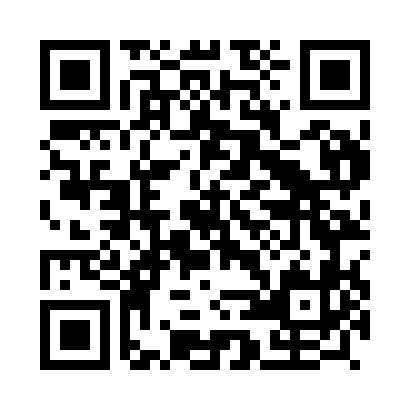 Prayer times for Vale Alto, PortugalWed 1 May 2024 - Fri 31 May 2024High Latitude Method: Angle Based RulePrayer Calculation Method: Muslim World LeagueAsar Calculation Method: HanafiPrayer times provided by https://www.salahtimes.comDateDayFajrSunriseDhuhrAsrMaghribIsha1Wed4:526:351:326:268:2910:052Thu4:516:341:326:278:3010:063Fri4:496:331:316:278:3110:084Sat4:486:321:316:288:3210:095Sun4:466:301:316:288:3310:116Mon4:446:291:316:298:3410:127Tue4:436:281:316:298:3510:148Wed4:416:271:316:308:3610:159Thu4:406:261:316:318:3710:1610Fri4:386:251:316:318:3810:1811Sat4:376:241:316:328:3910:1912Sun4:356:231:316:328:3910:2113Mon4:346:221:316:338:4010:2214Tue4:326:211:316:338:4110:2315Wed4:316:201:316:348:4210:2516Thu4:296:191:316:348:4310:2617Fri4:286:181:316:358:4410:2718Sat4:276:181:316:358:4510:2919Sun4:256:171:316:368:4610:3020Mon4:246:161:316:368:4710:3121Tue4:236:151:316:378:4810:3322Wed4:226:151:316:378:4910:3423Thu4:216:141:316:388:4910:3524Fri4:196:131:326:388:5010:3725Sat4:186:131:326:398:5110:3826Sun4:176:121:326:398:5210:3927Mon4:166:111:326:408:5310:4028Tue4:156:111:326:408:5310:4129Wed4:146:101:326:418:5410:4230Thu4:136:101:326:418:5510:4431Fri4:136:101:326:418:5610:45